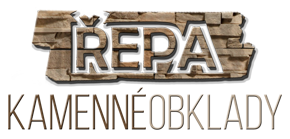 LEPENÍ OBKLADŮ VASPOPodkladPodklad musí být na lepení suchý, čistý, zbavený prachu, mastnoty, zbytků nátěrových hmot, musí být soudržný a pevný. V případě, že podklad vykazuje známky nesoudržnosti (sprašuje…), je nadměrně nasákavý (stará omítka, Ytong, Porfix…), doporučujeme tento podklad ošetřit penetračním nátěrem například MAPEI Primer G (2 násobný nátěr ředený vodou v poměru 1:1). Pokud je naopak podklad nenasákavý (původní obklad, prefabrikovaný beton), použijeme k penetraci základní nátěr například MAPEI Mapeprim SP, který se na podklad nanáší v co nejmenší vrstvě, přičemž následné lepení je nutné realizovat do 24 hodin po aplikaci penetrace. Na hladké a nenasákavé povrchy (OSB desky, umakart, glazované keramické obkladačky) doporučujeme aplikovat adhézní můstek, například EXCEL MIX.LepeníJednotlivé kusy obkladů doporučujeme vybírat vždy z více balení, aby se rovnoměrně promíchaly případné barevné rozdíly. Obklady je nutné zbavit prachu a nečistot. Rubovou stranu doporučujeme mírně navlhčit. Lepící tmel nanášíme zubovou stěrkou na podklad. Pro zvýšení přídržnosti naneseme lepící tmel v tenké vrstvě i na rubovou stranu obkladu a uložíme ho, přičemž obklad mírně zaklepeme gumovým kladívkem do naneseného lepícího tmelu pro lepení obkladů. V interiéru i exteriéru doporučujeme použít flexibilní cementové lepící tmely třídy C2TE. MAPEI doporučuje Adesilex P9, Keraflex, Granirapid. EXCELMIX doporučuje lepidlo Excelbond. Jedno balení (25 kg) vystačí přibližně na 5 m2 obložení.SpárováníV případě, že se jedná o obklad se spárou, doporučujeme používat spárovací hmoty na kameninu na šířku spáry 1,5 až 2 cm. Před spárováním je důležité, aby spára byla dostatečně suchá (i lepící tmel), čistá a zbavená prachu.ImpregnaceNa impregnaci obkladů VASPO v exteriéru doporučujeme použít bezbarevný hydrofobní silikonový nátěr Lukofob 39 (zředěný 1:10, výrobce www.lucebni.cz) nebo MAPEI Antipluviol. Nanáší se celoplošně na suchý, čistý obklad v jedné vrstvě štětcem, stříkáním, případně válečkem. Do interiéru se doporučuje nátěr přípravkem Duvilax BD-20 (www.duslo.sk), zředěný v poměru 1:10 s vodou. Po této úpravě se oživí barvy obkladu a ztratí se otěrky vzniknuté při balení.Řezání, vrtáníVšechny obklady je možné zkracovat, nebo jinak upravovat. Nejlepším způsobem je řezání na stolní pile s použitím diamantového, nebo černého kotouče na beton s vodou. Obklad je nutné ihned očistit od prachu při řezání. Řeznou plochu vždy ukládat řeznou stranou do vnitřku obkladu. Na vrtání otvorů bez příklepu doporučujeme použít vrtáky BOSCH multiconstruction, taktéž je možné použít i běžné vrtáky do betonu s jemným příklepem.ČištěníČištění obkladů od zbytků cementových malt a tmelů. MAPEI Keranet je přípravek pro čištění vzniknutých cementových povlaků, výkvětů, nečistot vzniknutých dopravou, případně montáží obkladových materiálů. Pro odstranění běžných nečistot je možné použít tekutou formu, pro těžko odstranitelné nečistoty je vhodný i v práškové formě. Keranet tekutý nanášejte na podklad štětcem, případně kartáčem a nechejte působit minimálně 5 minut. Plochu opláchněte vodou a zbytky odstraňte houbou, případně odsátím. Keranet práškový naneste rovnoměrně na dobře navlhčený povrch a pokračujte stejně jako při tekutém.ZatepleníPro lepení obkladů na kontaktní fasádní zateplovací systém (ETICS) vypracovala firma EXCELMIX certifikovaný postup lepení na zateplení pěnovým polystyrénem i minerální vlnou.Tento návod byl vypracovaný společností VASPO ve spolupráci s laboratořemi společnosti MAPEI přímo pro produkty VASPO.Zároveň firma MAPEI nabízí technický servis, který sestává z konzultační činnosti (na místě realizace), diagnostiky podkladu (měření teploty, vlhkosti podkladu, pevnosti v tlaku a tahu), zaškolení realizačních pracovníků, technického dozoru při realizaci, přípravy technických řešení a cenových nabídek na dodávané produkty.